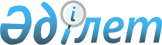 Об утверждении типовых штатов для организаций, в которых осуществляются учебно-тренировочный процесс, подготовка спортивного резерва и спортсменов высокого класса, антидопинговая деятельность, научно-методическое, медико-биологическое и фармакологическое обеспечение, и организаций, обеспечивающих спортсменов медицинской помощьюПриказ Министра культуры и спорта Республики Казахстан от 30 мая 2017 года № 155. Зарегистрирован в Министерстве юстиции Республики Казахстан 4 июля 2017 года № 15301.
      Сноска. Заголовок - в редакции приказа Министра культуры и спорта РК от 24.02.2020 № 48 (вводится в действие по истечении десяти календарных дней после дня его первого официального опубликования).
      В соответствии с подпунктом 40) статьи 7 Закона Республики Казахстан "О физической культуре и спорте" ПРИКАЗЫВАЮ:
      Сноска. Преамбула - в редакции приказа и.о. Министра культуры и спорта РК от 28.04.2022 № 111 (вводится в действие с 21.04.2022).


      1. Утвердить:
      1) типовые штаты для организаций, в которых осуществляются учебно-тренировочный процесс, подготовка спортивного резерва и спортсменов высокого класса согласно приложению 1 к настоящему приказу;
      2) типовые штаты для организаций, в которых осуществляются антидопинговая деятельность, научно-методическое, медико-биологическое и фармакологическое обеспечение, и организаций, обеспечивающих спортсменов медицинской помощью согласно приложению 2 к настоящему приказу.
      Сноска. Пункт 1 - в редакции приказа Министра культуры и спорта РК от 24.02.2020 № 48 (вводится в действие по истечении десяти календарных дней после дня его первого официального опубликования).


      2. Комитету по делам спорта и физической культуры Министерства культуры и спорта Республики Казахстан в установленном законодательством порядке обеспечить:
      1) государственную регистрацию настоящего приказа в Министерстве юстиции Республики Казахстан;
      2) в течение десяти календарных дней со дня государственной регистрации настоящего приказа направление его копии в печатном и электронном виде на казахском и русском языках в Республиканское государственное предприятие на праве хозяйственного ведения "Республиканский центр правовой информации Министерства юстиции Республики Казахстан" для размещения в Эталонный контрольный банк нормативных правовых актов Республики Казахстан;
      3) размещение настоящего приказа на интернет-ресурсе Министерства культуры и спорта Республики Казахстан в течение десяти календарных дней после его официального опубликования;
      4) в течение десяти рабочих дней после исполнения мероприятий, предусмотренных настоящим пунктом, представление в Департамент юридической службы Министерства культуры и спорта Республики Казахстан сведений об исполнении мероприятий.
      3. Контроль за исполнением настоящего приказа возложить на курирующего вице-министра культуры и спорта Республики Казахстан.
      4. Настоящий приказ вводится в действие по истечении десяти календарных дней после дня его первого официального опубликования.
      Сноска. Текст в правом верхнем углу приложения - в редакции приказа Министра культуры и спорта РК от 24.02.2020 № 48 (вводится в действие по истечении десяти календарных дней после дня его первого официального опубликования). Типовые штаты для организаций, в которых осуществляются учебно-тренировочный процесс, подготовка спортивного резерва и спортсменов высокого класса
      Сноска. Заголовок - в редакции приказа Министра культуры и спорта РК от 24.02.2020 № 48 (вводится в действие по истечении десяти календарных дней после дня его первого официального опубликования).
      Сноска. Типовые штаты с изменениями, внесенными приказами Министра культуры и спорта РК от 25.09.2018 № 271 (вводится в действие по истечении десяти календарных дней после дня его первого официального опубликования); от 24.02.2020 № 48 (вводится в действие по истечении десяти календарных дней после дня его первого официального опубликования); и.о. Министра культуры и спорта РК от 28.04.2022 № 111 (вводится в действие с 21.04.2022). Типовые штаты для организаций, в которых осуществляются антидопинговая деятельность, научно-методическое, медико-биологическое и фармакологическое обеспечение, и организаций, обеспечивающих спортсменов медицинской помощью
      Сноска. Приказ дополнен приложением 2 в соответствии с приказом Министра культуры и спорта РК от 24.02.2020 № 48 (вводится в действие по истечении десяти календарных дней после дня его первого официального опубликования).
					© 2012. РГП на ПХВ «Институт законодательства и правовой информации Республики Казахстан» Министерства юстиции Республики Казахстан
				
      Министр культуры и спортаРеспублики Казахстан

А. Мухамедиулы
Приложение 1
к приказу Министра культуры
и спорта Республики Казахстан
от 30 мая 2017 года № 155
№ п/п
Наименование должностей
Количество единиц
Управленческий персонал
Управленческий персонал
Управленческий персонал
1.
Руководитель
1 единица
2.
Заместитель руководителя
не более 2 единиц
2-1.
Руководитель филиала
1 единица
2-2.
Заместитель руководителя филиала
1 единица
3.
Главный бухгалтер
1 единица
3-1.
Государственный тренер
1 единица на вид (-ы) спорта
3-2.
Главный тренер сборной команды Республики Казахстан по виду спорта (национальной сборной команды по виду спорта)
1 единица на вид (-ы) спорта
3-3.
Начальник сборной команды
1 единица на вид (-ы) спорта
4.
Старший тренер (или старший тренер-преподаватель)
1 единица на каждый культивируемый вид спорта в организациях, в которых осуществляются учебно-тренировочный процесс, подготовка спортивного резерва и спортсменов высокого класса (далее – организация), за исключением центров подготовки олимпийского резерва (далее – ЦПОР), центры олимпийской подготовки, центра спортивной подготовки для лиц с ограниченными физическими возможностями (далее – ЦОП)
4.
Старший тренер (или старший тренер-преподаватель)
1 единица в ЦПОР, ЦОП по каждой возрастной категории (юношеский, юниорский и молодежный возраст) культивируемого вида спорта
5.
Руководитель спортивного отдела
1 единица во всех организациях, за исключением детско-юношеских спортивных школ (далее - ДЮСШ), детско-юношеских клубов физической подготовки (далее – ДЮКФП)
5-1.
Руководитель отдела или службы
устанавливается в соответствии со служебной необходимостью
Основной персонал
Основной персонал
Основной персонал
6. 
Врач
1 единица в ДЮСШ, ДЮКФП
6. 
Врач
не более 3 единиц (для всех организаций, за исключением ДЮСШ, ДЮКФП)
7.
Медицинская сестра
1 единица в ДЮСШ, ДЮКФП
7.
Медицинская сестра
на 1 единицу врача 1 единица медицинской сестры (для всех организаций, за исключением ДЮСШ, ДЮКФП)
8.
Медицинская(ий) сестра/брат (специализированная(ый) (по массажу)
1 единица на каждое отделение по виду спорта, кроме ЦОП и ЦПОР
8.
Медицинская(ий) сестра/брат (специализированная(ый) (по массажу)
не более 2 единиц на каждое отделение по виду спорта в ЦОП и ЦПОР
9.
Диетическая сестра
1 единица во всех организациях, за исключением ДЮСШ, ДЮКФП
10.
Педагог-психолог (или психолог)
1 единица
11.
Тренер (или тренер-преподаватель)
количество штатных единиц тренерско-преподавательского состава устанавливается исходя из комплектования групп по видам спорта и тарификационно-квалификационной сетки
12.
Методист
1 единица на каждое отделение по виду спорта, кроме ЦОП и ЦПОР
12.
Методист
не более 2 единиц на каждое отделение по виду спорта в ЦОП и ЦПОР
12-1.
Водитель (при наличии транспорта)
1 единица на каждый вид транспорта
Административный персонал
Административный персонал
Административный персонал
13.
Бухгалтер
не более 3 единиц, кроме организаций с собственной спортивной базой
13.
Бухгалтер
не более 4 единиц в организациях с собственной спортивной базой
14.
Экономист
не более 4 единиц
15.
Юрист
1 единица, кроме ЦОП
15.
Юрист
не более 2 единиц в ЦОП
16.
Переводчик
1 единица, кроме ЦОП
16.
Переводчик
не более 2 единиц в ЦОП
17.
Программист или оператор фото-, видеоаппаратуры, копировально-множительных машин, систем связи, компьютерной техники (программ) по обслуживанию компьютерных устройств
устанавливается в соответствии с технической необходимостью
18.
Инспектор
устанавливается в соответствии со служебной необходимостью
19.
Менеджер по государственным закупкам
не более 2 единиц
20.
Архивист 
1 единица
21.
Референт (или секретарь, или делопроизводитель)
1 единица 
Дополнительные штатные единицы для организаций с собственной спортивной базой
Дополнительные штатные единицы для организаций с собственной спортивной базой
Дополнительные штатные единицы для организаций с собственной спортивной базой
22.
Заместитель руководителя по административно-хозяйственным вопросам
1 единица
23.
Исключена приказом Министра культуры и спорта РК от 25.09.2018 № 271 (вводится в действие по истечении десяти календарных дней после дня его первого официального опубликования).
Исключена приказом Министра культуры и спорта РК от 25.09.2018 № 271 (вводится в действие по истечении десяти календарных дней после дня его первого официального опубликования).
24.
Исключена приказом Министра культуры и спорта РК от 25.09.2018 № 271 (вводится в действие по истечении десяти календарных дней после дня его первого официального опубликования).
Исключена приказом Министра культуры и спорта РК от 25.09.2018 № 271 (вводится в действие по истечении десяти календарных дней после дня его первого официального опубликования).
25.
Исключена приказом Министра культуры и спорта РК от 25.09.2018 № 271 (вводится в действие по истечении десяти календарных дней после дня его первого официального опубликования).
Исключена приказом Министра культуры и спорта РК от 25.09.2018 № 271 (вводится в действие по истечении десяти календарных дней после дня его первого официального опубликования).
26.
Заместитель главного бухгалтера
1 единица
27.
Главный инженер
устанавливается в соответствии с технической необходимостью
28.
Руководитель (заведующий) столовой
1 единица 
29.
Руководитель (заведующий) бассейна
1 единица 
30.
Руководитель (заведующий) конным хозяйством
1 единица 
31.
Руководитель (заведующий) библиотекой 
1 единица 
32.
Руководитель (заведующий) спортивным сооружением
1 единица на каждое отдельно стоящее спортивное сооружение
33.
Руководитель (заведующий) прачечной 
1 единица 
34.
Руководитель (заведующий) складом
1 единица 
34-1.
Руководитель структурного подразделения, занятого хозяйственным обслуживанием (гостиница, фитнес-центр, ледовый каток, бюро, гараж, делопроизводство, камера хранения, канцелярия, котельная, склад, хозяйство)
1 единица
34-2.
Руководитель (заведующий) медицинским комплексом
1 единица
35.
Механик
устанавливается в соответствии с технической необходимостью
36.
Техник
устанавливается в соответствии с технической необходимостью
37.
Инженер
устанавливается в соответствии с технической необходимостью
38.
Библиотекарь 
1 единица 
39.
Энергетик 
1 единица
40.
Администратор 
1 единица на каждые общежитие, гостиницу, столовую
41.
Дежурный администратор
до 5 единиц на каждые общежитие, гостиницу, столовую
42.
Кассир (при оказании в организациях платных услуг населению)
1 единица на каждую расположенную отдельно зону обслуживания населения (спортивная арена, фитнес, тренажерный зал, бассейн, секции по видам спорта, гостиница, столовая) при пятидневной рабочей неделе с дневным графиком работы
42.
Кассир (при оказании в организациях платных услуг населению)
2 единицы на каждую расположенную отдельно зону обслуживания населения (спортивная арена, фитнес, тренажерный зал, бассейн, секции по видам спорта, гостиница, столовая) при сменном графике работы, когда время работы одного кассира превышает нормы трудового законодательства
43.
Комендант 
44.
Охранник 
до 3 единиц на здание, спортивное сооружение без трибун для зрителей
44.
Охранник 
до 4 единиц на каждый вход/выход в спортивных сооружениях с трибунами для зрителей
45.
Механик по обслуживанию оборудования звуковой техники
1 единица 
46.
Уборщица помещений
Штатная единица должности уборщицы помещений устанавливается из расчета
0,5 штатной единицы должности на каждые 250 квадратных метров убираемой площади, но не менее 1 штатной единицы
46-1.
Дворник
Количество штатных единиц должности дворника устанавливается в зависимости от площади убираемого участка
Дополнительные штатные единицы для организаций со спецификой работы
Дополнительные штатные единицы для организаций со спецификой работы
Дополнительные штатные единицы для организаций со спецификой работы
47. 
Руководитель летной службы
1 единица
48.
Старший инструктор парашютной службы
1 единица
49.
Тренер-смазчик
1 единица
49-1.
Тренер-сервисмен
устанавливается в соответствии с технической необходимостью
50. 
Техник-судоводитель
1 единица
51.
Хореограф
устанавливается в соответствии со служебной необходимостью
52.
Аккомпаниатор
устанавливается в соответствии со служебной необходимостью
53.
Зоотехник
1 единица
54.
Оружейный мастер
1 единица на каждый вид стрельбы
55.
Ветеринарный врач
1 единица
56.
Оружейник
1 единица
57.
Коваль
1 единица
Дополнительные штатные единицы должностей, соответствующие профилю подготовки спортсменов:
Дополнительные штатные единицы должностей, соответствующие профилю подготовки спортсменов:
Дополнительные штатные единицы должностей, соответствующие профилю подготовки спортсменов:
для организаций, в которых культивируются конные виды спорта, охота с ловчими птицами
для организаций, в которых культивируются конные виды спорта, охота с ловчими птицами
для организаций, в которых культивируются конные виды спорта, охота с ловчими птицами
58.
Конюх
1 единица
59.
Коневод
1 единица
60.
Ветеринарный лаборант
1 единица
61.
Инструктор
не более 4 единиц
для организаций, в которых культивируются парусный спорт
для организаций, в которых культивируются парусный спорт
для организаций, в которых культивируются парусный спорт
62.
Матрос-спасатель
3 единицы
63.
Сварщик
1 единица
64.
Плотник
1 единица
65.
Электромонтер
1 единица
для организаций, имеющих на балансе бассейн
для организаций, имеющих на балансе бассейн
для организаций, имеющих на балансе бассейн
66.
Оператор-хлоратор
1 единица
67.
Инструктор по плаванию
не более 4 единиц
68.
Инженер-механик
1 единица
для организаций, в которых культивируются гребные виды спорта
для организаций, в которых культивируются гребные виды спорта
для организаций, в которых культивируются гребные виды спорта
69.
Инструктор по спортивному оборудованию
1 единица
70.
Инструктор-спасатель
3 единицы
для организаций, в которых культивируются авиационные виды спорта
для организаций, в которых культивируются авиационные виды спорта
для организаций, в которых культивируются авиационные виды спорта
71.
Руководитель инженерно-авиационной службы
1 единица
72.
Инструктор-летчик
2 единицы
73.
Инструктор парашютно-десантной подготовки
2 единицы
74.
Заведующий складом парашютно-десантной подготовки 
1 единица
75.
Техник по самолетам и двигателям
2 единицы
76.
Техник по авиационному оборудованию
2 единицы
77.
Техник по радиоэлектронному оборудованию
1 единица
78.
Техник ГСМ
1 единица
79.
Техник по аэродрому
1 единица
80.
Рабочий по аэродрому
2 единицы
для организаций, в которых культивируются спорт среди инвалидов
для организаций, в которых культивируются спорт среди инвалидов
для организаций, в которых культивируются спорт среди инвалидов
81.
Сурдопереводчик
1 единица
82.
Механик
1 единица
83.
Инструктор-спортсмен
не более 20 единиц на каждый вид спорта
для организаций, имеющих на балансе ледовый дворец спорта, дворец единоборств, раскаточный каток, легкоатлетический манеж, велотрек, многофункциональный спортивный комплекс, физкультурно-оздоровительный комплекс, ипподром, лыжно-биатлонный стадион
для организаций, имеющих на балансе ледовый дворец спорта, дворец единоборств, раскаточный каток, легкоатлетический манеж, велотрек, многофункциональный спортивный комплекс, физкультурно-оздоровительный комплекс, ипподром, лыжно-биатлонный стадион
для организаций, имеющих на балансе ледовый дворец спорта, дворец единоборств, раскаточный каток, легкоатлетический манеж, велотрек, многофункциональный спортивный комплекс, физкультурно-оздоровительный комплекс, ипподром, лыжно-биатлонный стадион
84.
Исключена приказом Министра культуры и спорта РК от 25.09.2018 № 271 (вводится в действие по истечении десяти календарных дней после дня его первого официального опубликования).
Исключена приказом Министра культуры и спорта РК от 25.09.2018 № 271 (вводится в действие по истечении десяти календарных дней после дня его первого официального опубликования).
85.
Исключена приказом Министра культуры и спорта РК от 25.09.2018 № 271 (вводится в действие по истечении десяти календарных дней после дня его первого официального опубликования).
Исключена приказом Министра культуры и спорта РК от 25.09.2018 № 271 (вводится в действие по истечении десяти календарных дней после дня его первого официального опубликования).
86.
Исключена приказом Министра культуры и спорта РК от 25.09.2018 № 271 (вводится в действие по истечении десяти календарных дней после дня его первого официального опубликования).
Исключена приказом Министра культуры и спорта РК от 25.09.2018 № 271 (вводится в действие по истечении десяти календарных дней после дня его первого официального опубликования).
87.
Инструктор
не более 4 единиц
88.
Инструктор по спорту
не более 10 единиц
89.
Исключена приказом Министра культуры и спорта РК от 25.09.2018 № 271 (вводится в действие по истечении десяти календарных дней после дня его первого официального опубликования).
Исключена приказом Министра культуры и спорта РК от 25.09.2018 № 271 (вводится в действие по истечении десяти календарных дней после дня его первого официального опубликования).
90.
Машинист
1 единица на каждый вид транспорта
91.
Слесарь-сантехник
устанавливается в соответствии с технической необходимостью
92.
Исключена приказом Министра культуры и спорта РК от 25.09.2018 № 271 (вводится в действие по истечении десяти календарных дней после дня его первого официального опубликования).
Исключена приказом Министра культуры и спорта РК от 25.09.2018 № 271 (вводится в действие по истечении десяти календарных дней после дня его первого официального опубликования).
93.
Электрик
1 единица на каждые 500 осветительных и электрических точек
94.
Газоэлектросварщик
1 единица
95.
Старший администратор
1 единица
96.
Горничная
1 единица на 250 квадратных метров
97.
Исключена приказом Министра культуры и спорта РК от 25.09.2018 № 271 (вводится в действие по истечении десяти календарных дней после дня его первого официального опубликования).
Исключена приказом Министра культуры и спорта РК от 25.09.2018 № 271 (вводится в действие по истечении десяти календарных дней после дня его первого официального опубликования).
98.
Плотник
устанавливается в соответствии с технической необходимостью
99.
Менеджер
не более 4 единиц 
100.
Кастелянша
устанавливается в соответствии со служебной необходимостью
101.
Мастер
устанавливается в соответствии с технической необходимостью
102.
Рабочий по комплексному обслуживанию и ремонту зданий
устанавливается в соответствии с технической необходимостью
103.
Повар
устанавливается в соответствии с технической необходимостью
104.
Пекарь
устанавливается в соответствии с технической необходимостью
105.
Кухонный рабочий
устанавливается в соответствии с технической необходимостьюПриложение 2
к приказу Министра культуры
и спорта Республики Казахстан
от 30 мая 2017 года
№ 155
№ п/п
Наименование должностей
Количество единиц
Организации, в которых осуществляется антидопинговая деятельность
Организации, в которых осуществляется антидопинговая деятельность
Организации, в которых осуществляется антидопинговая деятельность
Управленческий персонал
Управленческий персонал
Управленческий персонал
1.
Руководитель
1 единица
2.
Заместитель руководителя
не более 2 единиц
3.
Главный бухгалтер
1 единица
4.
Руководитель отдела или службы
устанавливается в соответствии со служебной необходимостью
Основной персонал
Основной персонал
Основной персонал
5.
Ведущий научный сотрудник
устанавливается в соответствии со служебной необходимостью
6.
Старший научный сотрудник
количество штатных единиц устанавливается в зависимости от объема работы в соответствии с наличием масс-спектрометрического и иммунологического оборудования, при этом минимальная численность данных штатных работников составляет не менее 6 единиц
7.
Младший научный сотрудник
количество штатных единиц устанавливается в зависимости от объема работы в соответствии с наличием масс-спектрометрического и иммунологического оборудования, при этом минимальная численность данных штатных работников составляет не менее 6 единиц
8.
Специалист допинг-контроля
устанавливается в соответствии со служебной необходимостью
9.
Инспектор допинг-контроля
устанавливается в соответствии со служебной необходимостью
10.
Лаборант
количество штатных единиц устанавливается из расчета 1 единица лаборанта на 10 единиц научных сотрудников, при этом минимальная численность данных штатных работников составляет не более 2 единиц
11.
Водитель (при наличии транспорта)
1 единица на каждый вид транспорта
Административный персонал
Административный персонал
Административный персонал
12.
Бухгалтер
не более 2 единиц
13.
Экономист
устанавливается в соответствии со служебной необходимостью
14.
Менеджер по государственным закупкам
устанавливается в соответствии со служебной необходимостью
15.
Юрист
1 единица
16.
Инспектор
устанавливается в соответствии со служебной необходимостью
17.
Переводчик
устанавливается в соответствии со служебной необходимостью
18.
Программист
1 единица
19.
Архивист
устанавливается в соответствии со служебной необходимостью
20.
Референт (или секретарь, или делопроизводитель)
1 единица
Организации, в которых осуществляется научно-методическая деятельность
Организации, в которых осуществляется научно-методическая деятельность
Организации, в которых осуществляется научно-методическая деятельность
Управленческий персонал
Управленческий персонал
Управленческий персонал
21.
Руководитель
1 единица
22.
Заместитель руководителя
не более 2 единиц
23.
Главный бухгалтер
1 единица
24.
Руководитель отдела
1 единица на каждый отраслевой отдел
Основной персонал
Основной персонал
Основной персонал
25.
Методист или инструктор отдела
не более 7 единиц на каждый отраслевой отдел
26.
Дизайнер
1 единица
27.
Водитель (при наличии транспорта)
1 единица на каждый вид транспорта
Административный персонал
Административный персонал
Административный персонал
28.
Бухгалтер
1 единица
29.
Экономист
1 единица
30.
Менеджер по государственным закупкам
устанавливается в соответствии со служебной необходимостью
31.
Юрист
1 единица
32.
Инспектор
1 единица
33.
Переводчик
1 единица
34.
Программист
1 единица
35.
Архивист
1 единица
36.
Референт (или секретарь, или делопроизводитель)
1 единица
Организации, в которых осуществляются медико-биологическое и фармакологическое обеспечение, и организации, обеспечивающие спортсменов медицинской помощью
Организации, в которых осуществляются медико-биологическое и фармакологическое обеспечение, и организации, обеспечивающие спортсменов медицинской помощью
Организации, в которых осуществляются медико-биологическое и фармакологическое обеспечение, и организации, обеспечивающие спортсменов медицинской помощью
Управленческий персонал
Управленческий персонал
Управленческий персонал
37.
Руководитель
1 единица
38.
Заместитель руководителя
не более 2 единиц
39.
Главный бухгалтер
1 единица
40.
Руководитель отдела или службы
устанавливается в соответствии со служебной необходимостью
41.
Заведующий отделением-врач
не более 6 единиц
42.
Главная медицинская сестра
1 единица
43.
Заведующий лаборатории
1 единица
44.
Заведующий по административно-хозяйственной части
1 единица
Основной персонал
Основной персонал
Основной персонал
45.
Врач 
количество штатных единиц устанавливается в зависимости от объема выполняемой работы
46.
Медицинская(ий) сестра/брат
количество штатных единиц устанавливается в зависимости от объема выполняемой работы
47.
Медицинская(ий) сестра/брат (специализированная(ый) (по массажу)
устанавливается в соответствии со служебной необходимостью
48.
Психолог
1 единица
49.
Инструктор по лечебной физической культуре
не более 4 единиц
50.
Санитар(ка)
количество штатных единиц устанавливается в зависимости от объема выполняемой работы
51.
Специалист лаборатории
не более 2 единиц
52.
Фельдшер лаборант
не более 5 единиц
53.
Медицинский регистратор
1 единица
54.
Сестра-хозяйка
1 единица
55.
Инженер по медицинскому оборудованию
устанавливается соответствии с технической необходимостью
56.
Водитель (при наличии транспорта)
1 единица на каждый вид транспорта
Административный персонал
Административный персонал
Административный персонал
57.
Бухгалтер
1 единица
58.
Бухгалтер-кассир
1 единица
59.
Экономист
1 единица
60.
Юрист
не более 2 единиц
61.
Менеджер по государственным закупкам
1 единица
62.
Переводчик
1 единица
63.
Инспектор
1 единица
64.
Программист
не более 2 единиц
65.
Архивист
1 единица
66.
Референт (или секретарь, или делопроизводитель)
1 единица
Дополнительные штатные единицы при наличии собственного здания в организациях, в которых осуществляются антидопинговая деятельность, научно-методическое, медико-биологическое и фармакологическое обеспечение, и организаций, обеспечивающих спортсменов медицинской помощью
Дополнительные штатные единицы при наличии собственного здания в организациях, в которых осуществляются антидопинговая деятельность, научно-методическое, медико-биологическое и фармакологическое обеспечение, и организаций, обеспечивающих спортсменов медицинской помощью
Дополнительные штатные единицы при наличии собственного здания в организациях, в которых осуществляются антидопинговая деятельность, научно-методическое, медико-биологическое и фармакологическое обеспечение, и организаций, обеспечивающих спортсменов медицинской помощью
67.
Уборщица помещений
штатная единица должности уборщицы помещений устанавливается из расчета 0,5 штатной единицы должности на каждые 250 квадратных метров убираемой площади, но не менее 1 штатной единицы
68.
Охранник
до 3 единиц на здание
69.
Рабочий по комплексному обслуживанию и ремонту зданий
устанавливается в соответствии с технической необходимостью